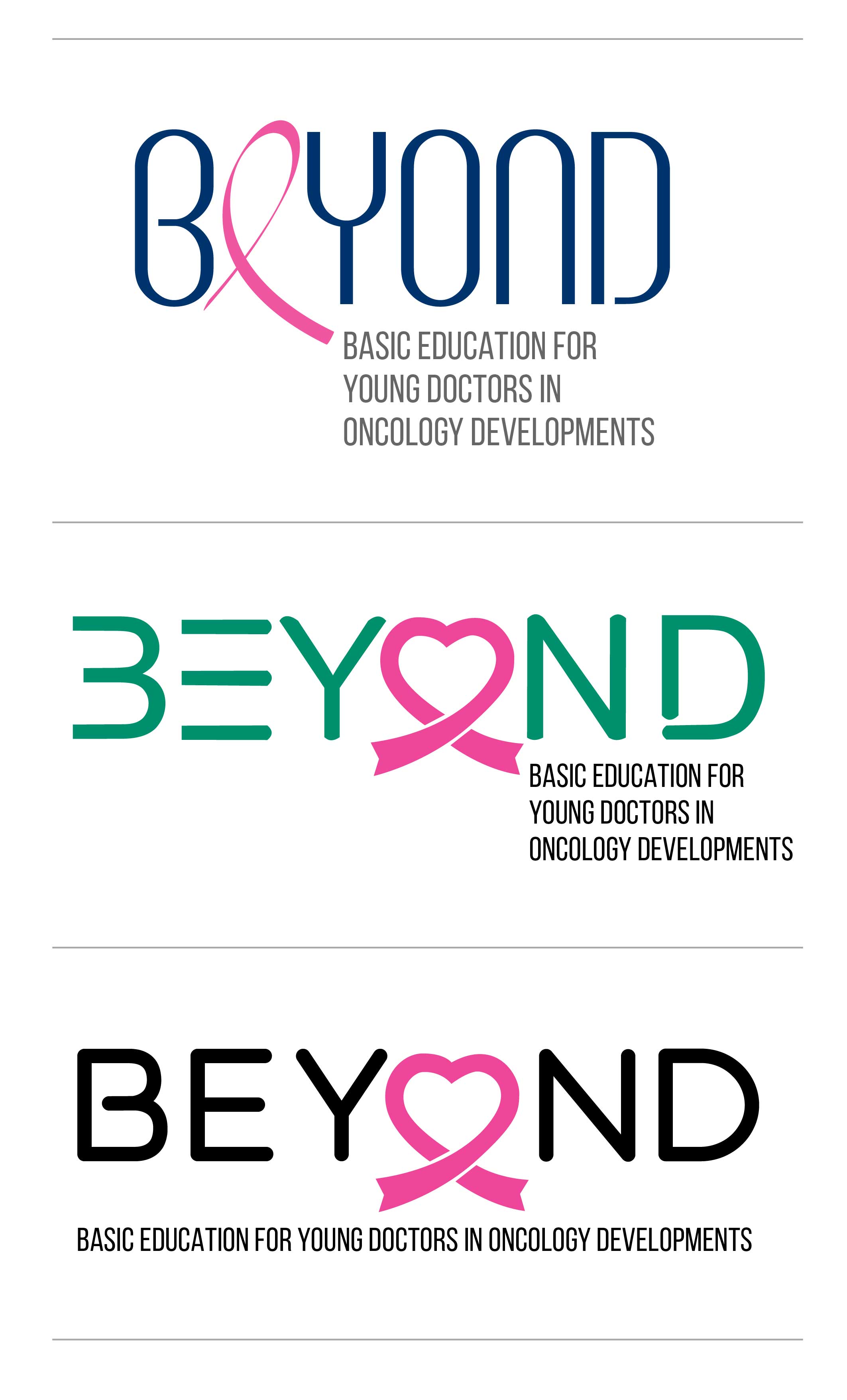 Launch Meeting 1st February2020 SPM Lecture Hall, Medical College, TrivandrumTimeTopicSpeakerInstitutional affiliation8.30am-9.30amRegistration and General IntroductionIndu PSProfessor(Rtd), Community Oncology, Medical College Trivandrum9.30am-9.40amIntroductionBabu Mathew Professor(Rtd), Community Oncology, RCC Trivandrum9.40am-9.50amPresidential Address DME9.50am-10.15pmInauguration and Keynote AddressMV PillaiProfessor, Jefferson Medical CollegePhiladelphia, Pennsylvania10.15am-10.30amPre-Training Evaluation10.30am-11.00am Tea Break11.00am-11.20amAetiology of CancerBabu MathewProfessor(Rtd), Community Oncology , RCC Trivandrum11.20am-11.40amBreast Cancer; Management and prevention Anoop TMAssistant professor, Medical Oncology, RCC Trivandrum11.40am-12.00amOral Cancer; Management and preventionNebu Abraham GeorgeAssistant professor, Surgical Oncology(Head&Neck services), RCC TrivndrumCervical Cancer; Management and preventionRema PAdditional professor, Surgical Oncology(Gynae-Oncology services),  RCC Trivandrum12.00am-12.20amOther common Cancers; management and preventionChandramohan KAdditional professor,  Surgical Oncology(GI/Chest  services),  RCC Trivandrum12.20am-1.00am Post Training Evaluation and Valedictory Function